Министерство социального развития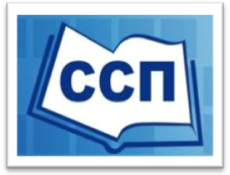 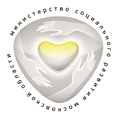 Московской областиГосударственное автономное учреждениесоциального обслуживания     Московской области«Комплексный  центр социального обслуживания  и реабилитации  «Журавушка»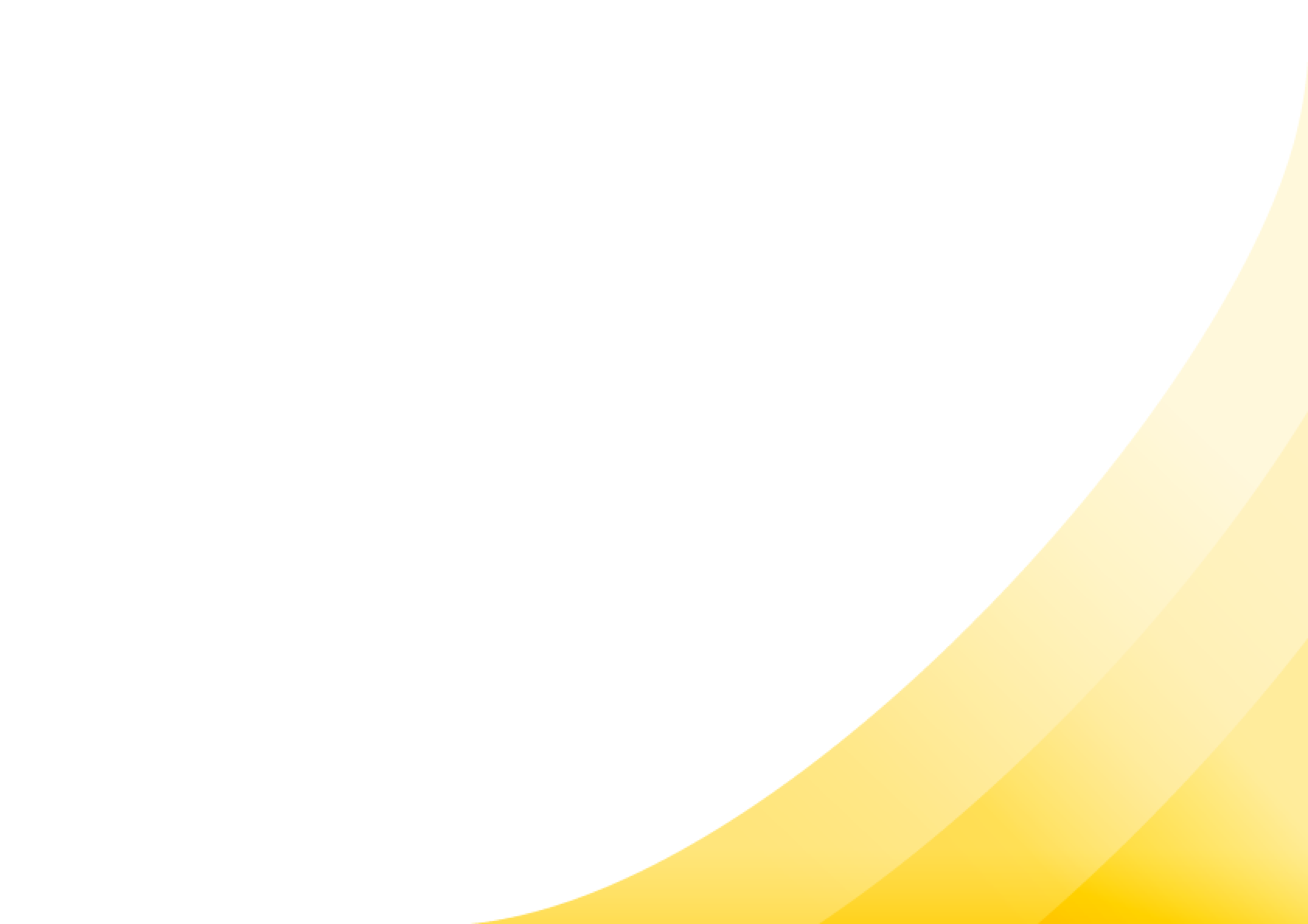 СодержаниеСОДЕРЖАНИЕ ПОРТФОЛИО:Основные сведения о  социальном работнике Краткая характеристика обслуживаемого участка Фото материалы о работе социального работника  (не более 10  фото  с подписями)Ответы на контрольные вопросы по теме: «Процессы старения в современном обществе и социальная работа с пожилыми людьми»Ответы на контрольные вопросы по теме: «Новации в законодательстве социальной сферы»Тестирование: «Меры социальной поддержки отдельных категорий граждан»Практическая  работа  по теме  «Теоретические основы технологии социального обслуживания на дому граждан пожилого возраста» - «Поэтапное решение социальной проблемы получателя социальных услуг».Ответы на контрольные вопросы по теме: «Организация деятельности полустационарных  учреждений социального обслуживания граждан пожилого возраста  и инвалидов Московской области»Практическое  задание по заполнению основной документации ( копии  отчета, акта  выполненных работ, рабочей тетради 1 лист, дневника социального работника) Стандарты социальных услугИндивидуальная программа предоставления социальных услуг.Самостоятельная работа - подготовка материала для деловой игры «Ярмарка социальных услуг».1.Основные сведения о  социальном работнике:1.Ф.И.О. __________________________________________________________________________________2. Дата рождения____________________________3.Образование________________________________________________________________________________________________________________(название учебного заведения, дата окончания)4.Место работы __________________________________________________________________________________5. Стаж работы в учреждении____________________2.Краткая характеристика обслуживаемого участка:Наименование структурного подразделения __________________________________________________________________________________Кол-во граждан пожилого возраста и инвалидов, находящихся на социальном обслуживании _________________________________________Условия проживания получателей социальных услуг  (город, сельская местность) ________________________________________
_________________________________________ Льготные категории получателей социальных услуг  :Инвалиды 1 гр. _________(кол-во чел.)Инвалиды 2 гр. _________(кол-во чел.)Инвалиды 3 гр. _________(кол-во чел.)«Ветеран труда» ________(кол-во чел.)«Ветеран ВОВ» _________(кол-во чел.)«Участник ВОВ» ________(кол-во чел.)Вдова уч-ка ВОВ________(кол-во чел.)Другие_________________________________Условия оплаты получателей социальных услуг  :Без оплаты________(кол-во чел.)10%_____________(кол-во чел.)20%_____________(кол-во чел.)30%_____________(кол-во чел.)полная___________(кол-во чел.)Наиболее востребованные  социальные  услуги, оказываемые социальным работником получателям: _________________________________________________________________________________________________________________________________________________________________________________________________________________________________________________________________________________________________________________________________________________________________________________Общее кол-во (в среднем) социальных  услуг, оказываемых социальным работником ежемесячно (в соответствие с индивидуальной программой  предоставления социальных услуг)___________________________________________Виды дополнительных социальных  услуг, оказываемых за плату социальным работником:  _____________________________________________________________________________________________________________________________________________________________________________________________________________Общее кол-во (в среднем) дополнительных социальных  услуг, оказываемых социальным работником ежемесячно ________________________________Общее количество выходов к получателям социальных услуг за месяц____________________________________Участие социального работника в инновационных проектах, акциях, мероприятиях (перечислить) ____________________________________________________________________________________________________________________________________________________________________3.Фото материалы о работе социального работника  4.Контрольные вопросы по теме: «Процессы старения в современном обществе»Какие демографические процессы характерны для России в последние десятилетия: ________________________________________________________________________________________________________________________________________________________________________________________________________Дайте  свое определение понятию «Старость» ________________________________________________________________________________________________________________________________________________________________________________________________________________________________________________Согласно классификации Всемирной организации здравоохранения возраст относится: к пожилому:          от________до_______             к  старому:              от________до_______к долгожителям: от________до_______Какие особенности пожилых людей необходимо учитывать в социальной работе? ________________________________________________________________________________________________________________________________________________________________________________________________________________________________________________________________________________________Какие принципы ООН в отношении пожилых людей Вы знаете?________________________________________________________________________________________________________________________________________________________________5.Контрольные вопросы по теме: «Новации в законодательстве социальной сферы» ( изучение федерального закона 442-ФЗ, законов Московской области № 162/2014-ОЗ, № 161/2014-ОЗ)Назовите основной законодательный акт, регулирующий вопросы социального обслуживания  в Российской Федерации: ____________________________________________________________________________________________________________________________________ Назовите принципы социального облуживания ____________________________________________________________________________________________________________________________________________________________________________________________________________________________________________________________________________________________________________________________________________________________________________________________________________________________________________________________________________________________________Дайте определение  понятию  «социальное обслуживание граждан» ________________________________________________________________________________________________________________________________________________________________________________Дайте понятие  определению «социальная услуга»________________________________________________________________________________________________________________________________________________________________Дайте понятие определению « получатель социальной услуги»__________________________________________________________________________________________________________________ 	Дайте понятие определению « поставщик социальных услуг» ________________________________________________________________________________________________________________________Кто относится к поставщикам социальных услуг? (выберите правильный ответ)А) Физическое лицо;Б) Индивидуальный предприниматель;В) Юридическое лицо независимо от его организационно-правовой формы. Кто учитывается в составе семьи при определении среднедушевого дохода? (выберите правильный ответ)А) супруги;Б) совершеннолетние дети;В) родители;  Г) несовершеннолетние дети Перечислите новые  социальные  услуги, определенные ФЗ №442, ранее, не входившие в перечень социальных услуг ____________________________________________________________________________________________________________________________________________________________________________________________________________________________________________________________________________________________________________________________________________________________________________________________________________________________________________________________________________________________________В каком документе оформляется отказ от социального обслуживания, социальной услуги? (выберите правильный ответА) заявление о предоставлении социального обслуживания;Б) индивидуальная программа предоставления социальных услуг;В) договор о предоставлении социальных услуг;  Г) акт обследования условий проживания гражданина, подавшего    заявление о предоставлении социальных услуг.9. Назовите основные  законодательные акты, регулирующие вопросы социального обслуживания в Московской области:  ____________________________________________________________________________________________________________________________________________________________________________________________________________________________________________________________________________________________________________________________________________________________________________10. Перечислите категории граждан, которым социальные услуги предоставляется бесплатно в форме социального обслуживания на дому ( в соответсвии с Законом Московской области № 162/2014-ОЗ) _________________________________________________________________________________________________________________________________________________________________________________________________________________________________________________________________________________________________________________________________________________________________________________________________________________________________________________________________________6.Тестирование: «Меры социальной поддержки отдельных категорий граждан»1.Какие из перечисленных льготных категорий граждан относятся к федеральным льготникам (нужное отметьте):*инвалиды_____*инвалиды и участники ВОВ____*ветераны труда_____* граждане, поддвергшиеся воздействию радиации_____*члены семей умерших (погибших) участников ВОВ___2. Какие из перечисленных льготных категорий граждан относятся к региональнам  льготникам (нужное отметьте):* ветераны военной службы____*ветераны труда_____* граждане, поддвергшиеся воздействию радиации_____* труженики тыла____*жертвы политических репрессий____*бывшие несовершеннолетние узники фашизма____3. Что включает в себя набор социальных услуг (нужное отметьте):* бесплатное лекарственное обеспечение по рецептам врачей, обеспечение изделиями медицинского назначения_______*обеспечение санаторно-курортным лечением при наличии медицинских показаний___________*бесплатное обеспечение сотовой телефонной связью_____*бесплатный проезд на междугородном транспорте к месту лечения и обратно при наличии путевки________*бесплатный проезд пригородным железнодорожном транспорте__________7.Практическая  работа  по теме  «Теоретические основы технологии социального обслуживания на дому граждан пожилого возраста» - «Поэтапное решение социальной проблемы получателя социальных услуг».Формирование цели воздействия. Предварительный этап  (выявление, описание, оценка проблемы получателя социальных услуг) ______________________________________________________________________________________________________________________________________________________________________________________________________________________________________________________________________________________________________________________________________________________________________________________________________________________________________________________________________Выработка и выбор способов воздействия (выбор возможных средств, методов, способов  решения выявленной проблемы, поиск дополнительных источников информации о проблеме) __________________________________________________________________________________________________________________________________________________________________________________________________________________________________________________________________________________________________________________________________________________________________________________________________________________________________________________________________________________________________________________________________________________________________________________________________________________________________________________________________________Организация воздействия (пошаговое описание практического решения поставленной проблемы) ______________________________________________________________________________________________________________________________________________________________________________________________________________________________________________________________________________________________________________________________________________________________________________________________________________________________________________________________________________________________________________________________________________________________________________________________________________________________________________________________________________________________________________________________________________________________________________________________________________________________________________________________________________________________________________________________________________________________________________________________________________________________________________________________________________________________________________________________________________________________________________________________________________________________________________________________________________________________________________________________________________________________________________________________________________________________________________________________________________________Оценка и анализ результатов воздействия (описание конечного результата работы по решению проблемы получателя, достижение цели, удовлетворенность получателя социальных услуг  конечным результатом) ___________________________________________________________________________________________________________________________________________________________________________________________________________________________________________________________________________________________________________________________________________________________________________________________________________________________________________________________________________________________________________________________________________________________________________________________________________________________________________________________________________________________________________________________________________Отзывы получателя,  фото- отчет ( по возможности)8. Контрольные вопросы по теме: «Организация деятельности полустационарных  учреждений социального обслуживания граждан пожилого возраста  и инвалидов Московской области»:Назовите основные формы социального обслуживания______________________________________________________________________________________________________________________________________________________________________________________________________________________Назовите основные цели деятельности центров социального обслуживания и комплексных центров социального обслуживания населения ___________________________________________________________________________________________________________________________________________________________________________________________________________________________________________________________________________________________________________________В состав полустационарного учреждения социального обслуживания  могут входить  структурные  подразделения:_____________________________________________________________________________________________________________________________________________________________________________________________________________________________________________________________________________________________________________________________________________________________________________________________________________________________________________________________________________________________________________Назовите основные виды социальных услуг  (в соответствии с Федеральным Законом № 442-ФЗ «Об основах социального обслуживания граждан в Российской Федерации) ___________________________________________________________________________________________________________________________________________________________________________________________________________________________________________________________________________________________________________________________________________________________________________________________________________________________________________________________________________________________________________________________________________________________________________________________________________________________________________________________________________________________________________________________________________________________________________________________________________________________________________________________________________________________________________________________________________________________________________________________________________________________________________________________________________________5. Социальные услуги  гражданам пожилого возраста и инвалидам могут предоставляться на условиях оплаты: ______________________________________________________________________________________________________________________________________________________________________________________________________________________________________________________________________________________________________________________________________________________________________________________________________________________________________________________________________________________________________________________________________________________________________________________________________________________________________________________________________________________________________________________________________________________________________________________________________________________________________________________________________________________________________________________________________________________________________________________________________________________________9. Практическое  задание по заполнению основной документации социального работникаПриложить копии документации социального работника за 1 месяц текущего года:*  отчет за месяц; * акт  выполненных работ;* 1 лист рабочей тетради.* дневник социального работника и др. документацию, согласно номенклатуры учреждения10.	Стандарты социальных услуг (практическая работа со стандартами)1. Что такое «Стандарт социальной услуги»: ___________________________________________________________________________________________________________________________________________________________________________________________________________________________________________________________________________________________________________________________________________________________________________________________________________________________________________________________________________________________________________________________________________________2. Что предусматривает стандарт социальной услуги «Помощь в приготовлении пищи»  (Описание социальной услуги и её объем) ______________________________________________________________________________________________________________________________________________________________________________________________________________________________________________________________________________________________________________________________________________________________________________________________________________3. Что предусматривает стандарт социальной услуги «Уборка жилых помещений»  (Описание социальной услуги и её объем) ________________________________________________________________________________________________________________________________________________________________________________________________________________________________________________________________________________________________________________________________________________________________________________________________________________________________________________________________________________________________________________________________________________________________________________________________________________________________________________________________________________________________________________________________________________________________________________________________________________________________11 Индивидуальная программа предоставления социальных услуг:1.Что такое индивидуальная программа ___________________________________________________________________________________________________________________________________________________________________________________________________________________________________________________________________________2. Назовите основные пункты индивидуальной программы_____________________________________________________________________________________________________________________________________________________________________________________________________________________________________________________________________________________________________________________________________________________________________________________________________________________________________________________________________________________________4. Индивидуальная программа пересматривается (нужное подчеркнуть):- 1 раз в год;- не реже чем раз в три года;- выдается бессрочно.3. Необходимо ли составление индивидуальной программы при предоставлении срочных социальных услуг ________________________________________________________________________________________________________________________________________________________________________________________________________________________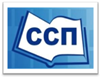 12. Деловая  игра  «Ярмарка социальных услуг».Задание: Разработать  и представить дополнительную (платную) социальную услугу,  которую социальный работник мог бы применять в практике социального обслуживания на дому (подробно описать средства и методы внедрения и механизм продажи  данной услуги получателю, используя  мастер-класс «технология преодоления возражений и сопротивлений получателя»).Наименование услуги __________________________________________________________________________________________________________Цель услуги _______________________________________________________________________________________________________________________________________________________________Содержание услуги ___________________________________________________________________________________________________________________________________________________________________________________________________________________________________________________________________________________________________________________________________________________________________________________________________________________________________________________________________________________________________________________________________________________________________________________________________________________________________________________________Ожидаемые результаты ______________________________________________________________________________________________________________________________________________________________________________________________________________________________________________________________________________________________________________________________